ÍNDICE1.- Introducción2.- Música.2.1.- Definiciones.2.2.- Definiciones culturales.2.3.- La música como sistema cultural.2.4.- Los sonidos de la música.2.5.- Instrumentos.2.6.- El papel social de la música.2.7.-Regiones musicales.3.- La música afroamericana.	3.1.- Antecedentes.	3.2.- La música africana y la sociedad.	3.3.- La música de África en el Nuevo Continente.	3.4.- El blues.	3.5.- El jazz y sus predecesores.	3.6.- Un arte llamado jazz.	3.7.- Los artistas.4.- Conclusión.5.- Bibliografía.6.- Anexo1.- IntroducciónLa música africana o la hecha en África por los africanos es una parte integral de la vida social y cultural, así como también un elemento funcional de las instituciones tradicionales y su historia tiene necesariamente una dimensión estilística y una social.Los factores que afectan el cambio, la estabilidad normativa, la diferenciación y los mecanismos para el control y la difusión de las innovaciones en la música, tienen una base tanto estilística como sociológica, puesto que los procesos históricos que afectan a la música no pueden a menudo separarse de aquellos que afectan a las instituciones a las que la música está vinculada. Ha de tenerse en cuenta que la música ejecutada en cualquier sociedad africana es acumulativa dondequiera que la tradición permita una innovación creativa, puesto que la música se transmite de generación en generación por tradición oral aprendida a través de la participación en su ejecución.  No se necesita hacer esfuerzo especial alguno para aprender la melodía de un canto conocido.Lo que se interpreta abarca a tipos musicales y piezas individuales que pertenecen al pasado, así como también al presente.  La música que se interpreta en África en cualquier situación, pertenece a alguna de estas categorías: Música creada en la inspiración del momento o en una ocasión anterior por una persona, existente o conocida. Música creada en el pasado pero aún presente en la memoria. Música creada en el pasado lejano o asociada con acontecimientos y personajes históricos.De acuerdo con ello, la música de tradición oral desarrolla características y recursos que son creaciones acumuladas por varias generaciones, que van modificando aspectos tales como los esquemas cadenciales, los patrones rítmicos o las estructuras, entre otros. Por otro lado, los contactos culturales a través de las fronteras étnicas, permiten la adopción de otras ideas, fuentes sonoras, presentaciones, bailes, etc. que pueden acelerar los cambios sobre los elementos heredados.2.- Música.	2.1.- Definiciones.La música puede definirse como el movimiento organizado de sonidos a través de un continuo de tiempo. La música desempeña un papel importante en todas las sociedades y existe en gran cantidad de estilos característicos de diferentes regiones geográficas o épocas históricas. 	2.2.- Definiciones culturales.Todas las culturas conocidas han desarrollado su propia música, pero solo algunos lenguajes tienen una palabra específica para ella. En la cultura occidental los diccionarios suelen definir la música como el arte que trata de la combinación de sonidos con el fin de producir un artificio que posea belleza o atractivo, que siga algún tipo de lógica interna y muestre una estructura inteligible, además de requerir un talento especial por parte de su creador. Resulta claro que la música no es fácil de definir, aunque históricamente la mayoría de las personas han reconocido el concepto de la música y acordado si un determinado sonido es o no musical.Las diferentes culturas difieren en su opinión acerca de la musicalidad de varios sonidos. Por ejemplo, algunos cantos tribales, un estilo de canto semi-hablado, o una composición creada mediante un programa informático podrían no ser aceptados como música por lo miembros de una sociedad o un subgrupo dados. Los musulmanes no consideran canto la entonación del Corán como un tipo de música, aunque la estructura del canto es similar al profano. El contexto social de los sonidos puede determinar si éstos se consideran música o no. Otro ejemplo: los ruidos industriales no suelen considerarse música, excepto cuando se presentan como una parte de la composición controlada por un individuo creativo. Compositores como John Cage han producido obras en las que el oyente es invitado a escuchar música a partir de los sonidos ambientales del entorno.También hay diferentes opiniones respecto a los orígenes y el significado espiritual de la música. En ciertas culturas africanas está considerada como algo exclusivo de los seres humanos; entre algunos pueblos indígenas americanos se cree que se originó para comunicarse con los espíritus. En nuestra cultura occidental, la música se considera algo definitivamente bueno y agradable.	2.3.- La música como sistema cultural.La música tiene diferentes funciones, y en algunas sociedades ciertos sucesos serían inconcebibles sin ella. Un estudio correcto de la música debería contemplar no solo el sonido musical en sí mismo, sino también conceptos que llevan a su existencia, con sus formas y funciones particulares en cada cultura y con la conducta humana que lo produce.Dentro de cada música pueden coexistir diferentes estratos, que se distinguen por el grado de aprendizaje (profesionales versus aficionados), el nivel social (música de una élite versus la de masas), el mecenazgo (la corte, la iglesia, el comercio). En nuestra cultura occidental y algunas de Asia, es posible distinguir tres estratos básicos. El primero lo forma la música artística o clásica, compuesta e interpretada por profesionales y que en sus orígenes estaba auspiciada por las cortes o la iglesia. El segundo, la música folclórica que comparten los pueblos especialmente en su componente rural y que se transmite de manera oral y el tercero, la música popular interpretada por profesionales, difundida por los medios de difusión (radio, televisión, discos, películas) y consumida por el público urbano de forma masiva.	2.4.- Los sonidos de la música.La música, en su acepción más simple, puede describirse como la yuxtaposición de dos elementos: el tono y la duración, también llamados melodía y ritmo. La unidad mínima de organización musical es la nota, esto es, un sonido de un tono y una duración concretos. Por ello, la música consiste en la combinación de notas individuales que aparecen de forma sucesiva (melodía) o simultánea (armonía) o en ambas formas, como sucede en la mayor parte de la música occidental.La música cuenta con cuatro elementos esenciales que son: la melodía, el ritmo, la armonía y los matices. También se suele adicionar a estos el timbre como un elemento más a considerar. La forma en que se definen estos elementos varían de una cultura a otra y también se pueden encontrar variaciones temporales de acuerdo a las modas o los gustos de cada momento.La melodía es una sucesión de sonidos y silencios que se desenvuelven en una sucesión lineal y que tienen una identidad y un significado propio dentro de un entorno sonoro particular.El ritmo es la distribución de las duraciones sonoras en el tiempo y en el espacio, la pauta de repetición a intervalos regulares y algunas ocasiones irregulares, de los sonidos fuertes, débiles o silencios.La armonía es la superposición de sonidos producidos de forma simultánea, el arte de conformar acordes. Es una ciencia y un arte a la vez, ciencia porque enseña a combinar los sonidos de acuerdo a las reglas inmutables con el fin de construir acordes y es arte porque de la habilidad y el buen gusto de la composición, resultará el trabajo realizado de una mayor o menor musicalidad.En cuanto a los matices, decir que son la intencionalidad, el color o la dinámica que se le da a una composición musical. Son, en definitiva, aquellos elementos que aplicados, enriquecen el hecho musical.El timbre es el atributo que nos permite diferenciar dos sonidos con igual sonoridad, altura y duración. En todo caso, se podría afirmar que el timbre es una característica propia de cada sonido, de alguna manera identificadora de la fuente sonora que lo produce.	2.5.- Instrumentos.Todas las sociedades tienen música vocal y, en pocas excepciones, todas tienen instrumentos. Entre los más simples están los palos que se golpean entre sí, los palos con muescas que se frotan, las carracas y las partes del cuerpo que se usan para producir sonido, como el golpear muslos y palmas. Estos instrumentos simples se encuentran en muchas de las culturas tribales. Algunos instrumentos muy complejos muestran su flexibilidad no solo en lo que al sonido se refiere, sino también en cuanto al timbre.2.6.- El papel social de la música.La música se utiliza en todo el mundo para acompañar a otras actividades. Por ejemplo, se suele relacionar, por lo general, con la danza. Si bien no todos los cantos poseen palabras, la relación entre música y poesía es tan cercana  que muchos creen que lenguaje y música poseen un origen común en los albores de la historia de la humanidad.	2.7.- Regiones musicales.Cada cultura tiene su propia música. Las tradiciones clásicas y populares de una región suelen estar muy relacionadas entre sí y son fácilmente reconocibles como parte de un mismo sistema. Los pueblos del mundo pueden agruparse musicalmente en varias grandes áreas, cada cual con su dialecto musical característico. Estas áreas son: Europa y Occidente; el Próximo Oriente y el Norte de África; Asia Central y el subcontinente indostánico; el Sureste Asiático e Indonesia; Oceanía; China; Corea y Japón. También han de considerarse en esta división las culturas indígenas de América. Todas ellas coinciden de alguna manera con las relaciones culturales e históricas, pero no así con las relaciones lingüísticas. La historia de la música occidental es la más documentada gracias a la notación musical empleada y los periodos aceptados convencionalmente. Estos son: la Edad Media, hacia la segunda mitad del siglo XV; el Renacimiento (1450 – 1600);  el Barroco (1600 – 1750); el Clasicismo (1750 – 1820) el Romanticismo (1820 – 1920) y el periodo moderno.3.- La música afroamericana.	3.1.- Antecedentes. De manera muy escueta, puede decirse que la música en su sentido más simple ha recorrido el mundo siguiendo el itinerario de las conquistas, no solo las militares y colonizadoras, sino también siguiendo el de la cultura y el del poder tanto militar como económico. El primer salto se experimentó con la conquista por parte de Europa (España y Portugal) del África del Oeste. Hasta allí levaron su “melodía”. Los africanos, no olvidemos que esclavizados, le añadieron sus ritmos y la llevaron a América donde finalmente le añadieron la “armonía” el “timbre” y los “matices” que se consiguieron con nuevos y sofisticados instrumentos fabricados con una variedad grande de materiales. A las aportaciones europeas como la polka o el vals, los africanos añadieron sus canciones polirítmicas típicas de grupos étnicos del África Occidental y subsahariana. En los Estados Unidos se fueron fusionando las múltiples tradiciones culturales africanas con las músicas tradicionales europeas.A pesar de su diversidad, la música africana tiene varios rasgos específicos comunes a todos los estilos musicales. Uno de ellos es el uso de la repetición como principio organizativo. Por ejemplo, en la música para mbira del pueblo shona de Zimbabue, se establece un patrón de repetición gracias a las interacciones de las manos, y el intérprete improvisa a partir de él. Otra característica común importante es la polifonía, entendida como la textura musical que consta de dos o más líneas melódicas.La música africana posee, además, una cualidad comunicativa por la cual varias voces, instrumentos o incluso las manos de un solo interprete, producen un intercambio lleno de vitalidad.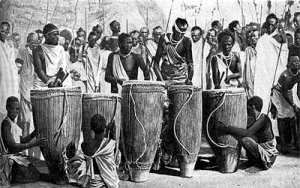 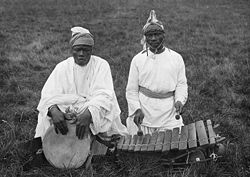 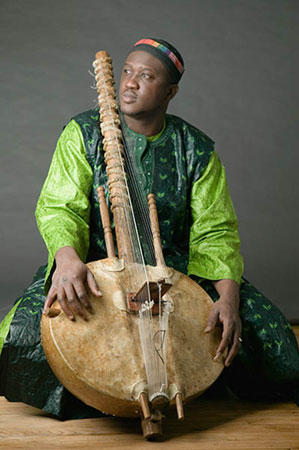 	3.2.- La música africana y la sociedad.Los músicos profesionales, los griots, han jugado un papel crucial como historiadores en las monarquías que reinaron entre los siglos X y XX en varias zonas de África. Entre la gente del pueblo mande al oeste del continente, los bardos profesionales aún cuentan relatos de poderosos linajes y ofrecen consejos a los gobernadores contemporáneos. Entre los yoruba de Nigeria, un rey incompetente o cruel oirá la primera petición de abdicación de su pueblo por parte de los tambores parlantes. Cuando las tropas gubernamentales de Uganda invadieron el palacio del rey Kabaka de Buganda, se aseguraron primero de destruir los instrumentos musicales reales. En sus memorias, Kabaka describió los tambores reales como el “corazón” de su reino.La música sigue jugando un papel importante en las sociedades africanas. Es un medio para la transmisión de conocimientos y valores, y para celebrar sucesos comunales y personales importantes. La música suele combinarse con el habla, la danza y las artes visuales para crear actuaciones de medios múltiples. Incluso en sociedades con tradiciones menos desarrolladas de músicos profesionales, todos los individuos tienen la posibilidad de participar en un evento musical añadiendo una voz al coro o dando palmas con el ritmo apropiado, y ello se considera parte de las competencias normales de la cultura.La música suele marcar las etapas de la vida de una persona. Hay nanas, canciones infantiles de juego y músicas para los ritos de iniciación a la adolescencia, para las bodas, las ceremonias de graduación y en homenaje a los ancestros.En muchas religiones africanas, el sonido es considerado uno de los medios primigenios con que las deidades y los humanos imponen orden en el universo.	3.3.- La música de África en el Nuevo Continente.La música afroamericana puede definirse como la de los nativos africanos vendidos como esclavos en los Estados Unidos, así como de sus descendientes. Esta música antigua supo conciliar las prácticas musicales africanas con el vocabulario y las estructuras de la música occidental. Eran canciones de trabajo, de llamada, de lamentos, gritos, versos y espirituales. Esta música dio a los esclavos un medio para expresarse mediante una especie de canción de alabanza y oración, que les permitía evadirse de la dura realidad de su vida cotidiana.Gran parte de las canciones de trabajo usaban la forma de llamada y respuesta: el solista cantaba la línea melódica a la que los otros se unían en el estribillo. Este patrón, así como muchas melodías africanas actuales, también fueron determinantes en el espiritual. Tanto éste como posteriormente el blues, constituyeron una forma de canción folclórica profana, que incorporó la libertad africana en la improvisación de variaciones en la línea melódica, procedente de la herencia africana de la polifonía en los tambores, además de la combinación de varios patrones rítmicos diferentes en compases distintos. El juego de contraste de los ritmos con el tiempo originó un estilo musical afroamericano posterior, el jazz.	3.4.- El blues.El blues (cuyo significado es melancolía o tristeza) es un género musical vocal e instrumental basado en la utilización de escalas pentatónicas y de un patrón repetitivo, que suele seguir una estructura de doce compases. Originario de las comunidades afroamericanas de Estados Unidos, se desarrolló a través de los espirituales, canciones de oración, canciones de trabajo, rimas inglesas, baladas escocesas e irlandesas narradas y gritos del campo. La utilización de la escala pentatónica y la importancia de los patrones de llamada y respuesta, tanto en la música como en las letras, son indicativos de la herencia africano-occidental de este género. Un rasgo característico  del blues es el uso extensivo de técnicas expresivas de la guitarra, que posteriormente influirían en solos de estilos como el rock. El blues influyó en la música popular estadounidense y occidental en general, llegando a formar parte de géneros musicales como el ragtime, jazz, bluegrass, rythtm and blues, rock and roll, funk, heavy metal, hip-hop, música country y canciones pop. 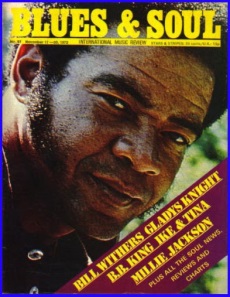 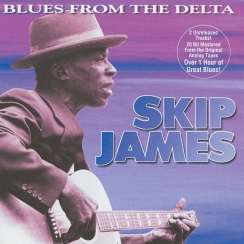 	3.5.- El jazz y sus predecesores.Acabada la guerra civil estadounidense, se hicieron populares las canciones y baladas, mientras que el blues empezó a adquirir su fama actual. La música de los “minstrel shows” negros, las bandas de cuerdas, las de metales y las pianolas de bar comenzaron a establecerse y, gradualmente, surgieron géneros como el “cakewalk” y el “ragtime”. Con orígenes en el sur y en el medio oeste de los Estados Unidos, el ragtime alcanzó su forma clásica en la década de 1890 en Saint Louis, Missouri. Durante la primera década del siglo XX, las prácticas musicales de la comunidad negra estadounidense quedaron sintetizadas en una forma de música denominada jazz. En principio, floreció en New Orleans, Louisiana, para extenderse luego por todas las ciudades del país.Joachim-Ernst Berendt, en su obra “El Jazz: De Nueva Orleans al Jazz Rock”, nos dice: “El jazz es una forma de arte musical que se originó en los Estados Unidos mediante la confrontación de los negros con la música europea. La instrumentación, melodía y armonía del jazz se derivan principalmente de la tradición musical de Occidente. El ritmo, el fraseo y la producción de sonido y los elementos de armonía del blues se derivan de la música africana y del concepto musical de los afroamericanos”3.6.- Un arte llamado jazz.A lo largo de su historia, el jazz ha pasado de ser una simple música de baile popular a una compleja forma de arte reconocida y celebrada en todo el mundo. Paralelamente a dicho progreso, han cambiado también las actitudes hacia esa música: en 1924 un periodista del New York Times se refería a ella como “el retorno de la música de los salvajes”  y durante el nazismo en Alemania, se clasificó a esta música como “entartete musik”, esto es, música degenerada. Más tarde, en 1987, el Congreso de los Estados Unidos declaraba al jazz como “un destacado modelo de expresión individual” y como “un excepcional tesoro nacional”.Se ha señalado que el motor de dicho progreso ha sido la innovación, una particularidad que siempre ha estado presente en la historia de esta música, dirigiendo su evolución y caracterizando la obra de sus artistas más destacados al lado de una rama más tradicionalista. Paralelamente a esta dicotomía entre la innovación y la tradición, el jazz siempre se ha movido entre la obra de unos artistas que solo han buscado el reconocimiento de una pequeña pero selecta audiencia y otros que han dirigido sus esfuerzos a una audiencia más amplia.La identidad musical del jazz es compleja y no puede ser aislada ni delimitada con facilidad. En primer lugar, aunque a menudo el término se use para hacer referencia a un idioma musical (tal como se hace por ejemplo cuando se habla de música clásica), el jazz es en realidad una familia de géneros musicales cuyos miembros comparten características comunes, pero no representan individualmente la complejidad de género como un todo; en segundo lugar, sus diversas funciones sociales (el jazz puede servir como música de fondo para una  reunión o como música de baile, aunque ciertos tipos de jazz exigen una escucha atenta y cierta concentración) requieren un ángulo de estudio diferente; y en tercer lugar, el tema racial siempre ha generado un profundo debate sobre el jazz, moldeando su recepción por parte del público. Si bien es cierto que el jazz es un producto de la cultura afroamericana, siempre ha estado abierto a influencias de otras tradiciones musicales, y ya desde la década de 1920 ha sido ejecutado por músicos de diversas partes del mundo con un fondo muy diferente. 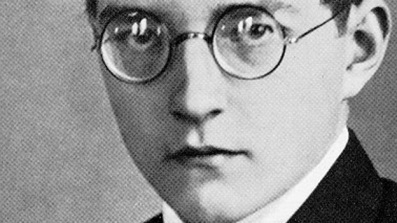 	3.7.- Los artistas.Cuando a Louis Armstrong le preguntaron qué era para él el jazz, respondió: “Jazz es lo que toco para ganarme la vida” y el saxofonista Sonny Rollins se refirió a él diciendo que “toda idea sobre el jazz es política, porque el jazz es libertad”Es materialmente imposible plasmar aquí una nómina de artistas de jazz, pero si se intentará citar a los más notables, no solo por la innovación  que su arte supuso para esta música, sino por el favor que el público les dispensó.Si le pidiésemos a un grupo heterogéneo de personas por el nombre de un jazzista, es muy probable que, con independencia de su edad, el nombre más citado fuese el de Louis Armstrong. O quizá Duke Ellington, tal vez Ella Fitzgerald, pero el imaginario moderno de la música retiene a estos y otros artistas como la enseña de esta música, que sin ser muy antigua en el tiempo, sí que arrastra tras de si una historia ancestral.Es muy probable que la primera grabación de música de jazz se realizase en Nueva Orleans y los intérpretes fueran The Young Tuxedo Brass Band y recogía el sonido de la música que se tocaba en funerales y paradas.Desde entonces hasta hoy la lista de artistas, solitas y grupos, que han popularizado y enriquecido con su talento esta música, no ha dejado de crecer, traspasando la barrera del océano para sentar sus bases en toda Europa.  Como bien dijo Rollins, cuando relacionaba el jazz con la libertad, no deja de ser sintomático que las primeras manifestaciones artístico-musicales habidas en las antiguas repúblicas soviéticas tras la caída del Muro de Berlín, fuese a través de la música y concretamente del jazz. Suponía todo un emocionante espectáculo escuchar a bandas de jazz sobre el puente  Karluv most (el puente Carlos) de Praga en los primeros días de recobrada la libertad.Existe toda una nómina de artistas de primera hora que son desconocidos para el gran público. No dejaron registros sonoros y su memoria se ha desvanecido. Ellos fueron los pioneros cuando todavía su arte se encontraba bajo el férreo collar de hierro de la segregación racial, aunque irónica e hipócritamente, fueron los blancos sus más atentos oyentes.Vaya para  ellos este modesto homenaje citando a unos pocos de los que hemos obtenido alguna referencia.Baby Doods, Johnny Linsay, Johnny Doods, Tubby Hall, Nat Dominique, Preston Jackson, Jimmy Noone, Lonnie Johson, Richard Jones, Benny Morton, Lil Armstrong, Steve Smith, William Braud, …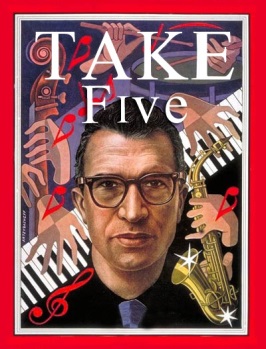 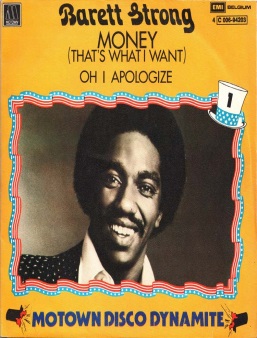 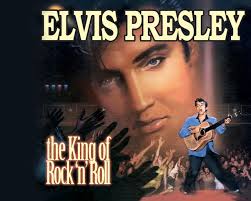 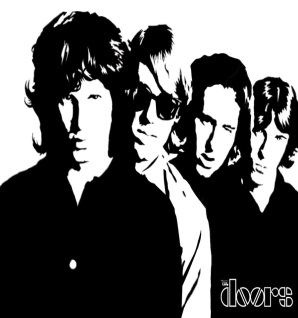 http://es.slideshare.net/edgararruda/berendt-joachim-el-jazz-1994. 15 dicbre. 20144.- Conclusión.Igual que la cuna de Humanidad la encontramos en África, cuando hace más de 160.000 años el Homo Sapiens se puso en marcha y colonizó al resto del planeta, los orígenes de una gran parte de la música que  hoy podemos escuchar en nuestro entorno cotidiano, procede de los ritmos, los ritos y las oraciones que antes de la conquista del continente africano por los europeos, las diferentes tribus ya utilizaban como la banda sonora de sus actividades cotidianas.Con el paso del tiempo ocurrió una fusión entre la melodía que procedía de Europa con el ritmo y los sonidos africanos, y juntos conformaron toda una serie de músicas que han ido apareciendo a través del siglo XX hasta poder afirmar que todos los estilos musicales desde la década de los años 20 del pasado siglo, hunden sus raíces en aquella fusión de culturas, si bien para una de ellas, en esta caso la africana, le costó un mayor esfuerzo ponerse en plano de igualdad con la europea, fruto sin duda de la opresión a que sus creadores e intérpretes estaban sometidos.Este viaje no ha sido una aventura en solitario: al igual que todos los seres humanos llevamos una parte de los genes de la primera mujer, de Lucy, igualmente la música a través de ese viaje ha seguido acumulando características, elementos, sentimientos y aportaciones culturales hasta llegar a la música de nuestros días, que también seguirá sumando modas y novedades a los ancestrales ritmos aprendidos, para, en el futuro continuar creciendo y sirviendo de medio de expresión cultural de la sociedad que la crea y con la que crece.Cada una de los periodos musicales que hemos visto, incorpora la tradición de los anteriores, de tal manera que a las voces solistas y monocordes de la Edad Media se la fueron añadiendo más voces; luego los instrumentos, que en el Renacimiento sonaban  con sus características individuales, haciendo reconocibles a cada uno de ellos. Más tarde, el barroco siguió aumentando el número de esos instrumentos, añadiendo los diferentes tipos de cuerdas (pulsadas, frotadas, mástiles, etc.). La sinfonía, la aportación del clasicismo, como suma de todo lo anterior agrupado en la gran orquesta hasta llegar a integrar elementos ajenos a la propia música, que consiguen acercarla más a nuestras diarias realidades. 5.- Bibliografía.BOLKE, P. y ENOCH, R.: Roads of Jazz. Edel Germany GmbH, Hamburgo. (2009).JONES, L.: Black Music. Apollo Editions. Nueva York. (1968)KWABENA NKEITA, J.H.: Ethnomusicology and African Music. Afram Publications (GH) Ltd. Accra. (2005).KWABENA NKEITA, J.H.: The Music of Africa. Victor Gollancz Ltd. Londres. (1992).KWABENA NKEITA, J.H. (1981) Sobre la Historicidad de la Música en las Culturas Africanas. Revista Musical Chilena. XXXV. (Núm. 156) Ps. 34-52.Otros Recursos.Enciclopedia Microsoft Encarta © 98. Microsoft Corporation. (1993-1997)http://www.juntadeandalucia.es/averroes/iesmateoaleman/musica/la_musica_en_africa1.htm  (22.diciembre.2014)https://es.scribd.com  (19.diciembre.2014)https://www.youtube.com/watch?v=z0sq3HTHrWghttps://www.youtube.com/watch?v=WX1cCusDb6chttps://www.youtube.com/watch?v=qMq2tkt2Knc6.- ANEXO. Justificación de la música insertadaBreve explicación acerca de la música insertada en el trabajo.1.- Música de tambores africanos.	Se pretende mostrar el sonido de un grupo de tambores africanos, aún en uso para diferentes actos sociales, representativos de la música primigenia de África.2.- Música con poliritmos.	Varios instrumentos mantienen una cadencia diferente conformando un todo con sonoridad rítmica.3.- Música polifónica.	Un paso más sobre los anteriores. Varias voces con timbres y recitativos diferentes se una en la melodía.4.- Música de balafón.	Fragmento de una interpretación de solista con el balafón, especie de vibráfono o marimba construida en madera.5.- Música de kora.	Música interpretada con una kora, instrumento de cuerda pulsada que podríamos comparar con el arpa occidental.6.- Música medieval. Martin Codax.	Escrita por el trovador gallego, de fines del S. XIII y comienzos del XIV, esta composición, Mia yrmana fremosa treides conmigo, figura en el pergamino de Vindel, encontrado por este historiador en 1914. Representativa de los cantares medievales.7.- Música del Renacimiento.	Como todas las demás artes, esta época supuso el florecimiento de la cultura en todas sus expresiones y la música no fue excepción. Nacimiento de la ópera. Se distinguen en la segunda  y tercera composiciones cada uno de los instrumentos que intervienen junto con la voz.8.- Música del Barroco.	Hemos elegido el Te Deum de Charpentier como ejemplo de la majestuosidad que adquiere la composición musical en este periodo. Instrumentos en número reducido y de gran sonoridad.9.- Música del Clasicismo.	Representado por Joseph Haydn, maestros de los maestros de esta época (Mozart, Bach, Beethoven,…) Nótese el incremento gradual de los instrumentos hasta conformar una gran orquesta sinfónica.10.- Música del Romanticismo.	Composición para piano de Smetana, representativo de la etapa romántica del mundo occidental; música de ensimismamiento que eclosionó con nuevas escuelas como los nacionalismos.11.- Música de la modernidad.	Se ha elegido un landscape de John Cage en el que se incluyen sonidos que imitan  la naturaleza y actividad humana. 12.- Blues & Soul.	Característica música con rasgueo de guitarra y acompañamiento de percusión. Mezcla los tambores tribales con nuevos instrumentos, la fusión de cultura una vez más de manifiesto. Grupo mexicano, los Blue boys.13.- Blues on the Delta.	… y un paso más. Añadidos los metales, casi una orquesta.14.- Jazz Suite de Shcostakovich.	Incluimos esta pieza como representación, una vez más de la fusión de culturas musicales. De una parte el clasicismo, la medición de la estrofa, el academicismo junto a la libertad que confiere el jazz a cualquier composición, la mezcla de estilos. Tanto ejerció su libertad el compositor, que emigró a los Estados Unidos donde “aprendió” jazz, compuso entre otras, esta suite y le costó que su nombre fuese borrado de entre los ilustres artistas de la extinta Unión Soviética.15.- Dave Brubeck. Take Five.	Composición de obligada escucha para quienes gusten del jazz. Reúne a casi todos los instrumentos de una banda típica de jazz y se puede apreciar cada uno con sus fraseos. Gran capacidad de improvisación y conjunción de los ejecutantes. 16.- Barret Strong. Money,	Ejemplo de percusión, instrumentos de cuerda y polifonía (solista y coros).17.- Elvis Presley. Suspicius Mind.	Música rock and roll que opinamos demuestra la influencia musical africana y occidental en la música contemporánea. Instrumentación, solos, voz primus y coros. Melodía y polifonía. Ritmo continuo. Canto espiritual. Oración.18.- The Doors. Riders on the storm. 	Curiosa composición con imitaciones de sonidos de la naturaleza: la tormenta se escucha nítidamente. Una inteligente mezcla de música tribal, blues, rock con incrustaciones de música contemporánea.